Казанский (Приволжский) федеральный университет Олимпиада "МагистриУм" 2023-2024 учебный год Институт вычислительной математики и информационных технологий Профиль: "Информационные системы и технологии"Задание 1 (20 баллов)Показать, что интеграл  не зависит от параметра y.Задание 2 (20 баллов)Возвести матрицу  в 22-ю степень (не использовать непосредственное перемножение матрицы).Задание 3 (15 баллов)В некотором городе студенты считают билет на транспорте счастливым, если его первые цифры нечетны и различны, вторые три цифры четны, причем цифры 1 и 2 не находятся рядом. Какова вероятность того, что студент, едущий на экзамен, приобретает счастливый билет из новой серии билетов?Задание 4 (15 баллов)Группа из нескольких человек планирует воскресный поход за город. Решено, что два организатора похода придут на место сбора в любом случае, но поход состоится лишь при одном из условий:если не найдется палатки, то не должно быть дождя;если пойдет дождь, то должна быть палатка и компания больше пяти человек.Требуется записать высказывание q-«поход состоится» в виде нормальной дизъюнктивной формы, упростить ее и задать условия 1) и 2) с помощью логических формул.Задание 5 (20 баллов)В языке TURBU алфавит содержит 5 букв: "#", "$", "&","*","@".Все используемые в языке слова - пятибуквенные, поэтому в словаре языка TURBU первое слово - #####, последнее - @@@@@. На каждой странице словаря напечатано N слов.Определить:1. Количество страниц Р, необходимое для размещения всех слов языка TURBU в словаре.2. Номер Q страницы, на которой располагается задаваемое слово а.3. Слова, которыми начинается и заканчивается страница, содержащая задаваемое слово b языка TURBU.Технические требования.Входные данные. Входной текстовый файл input.txt содержит: в первой строке - число N, во второй - слово а, в третьей - слово b.Выходные данные. Выходной текстовый файл output.txt должен содержать:в первой строке - число страниц Р;во второй строке - номер Q страницы, содержащей слово a;в третьей строке - первое слово на странице, содержащей слово b;в четвертой строке - последнее слово на странице, содержащей слово b.Пример. Задание 6 (10 баллов)Дана схема, содержащая следующие таблицы: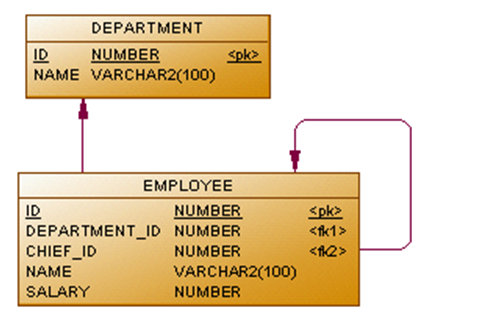 Необходимо составить SQL-запросы, для решения следующих пяти заданий:Вывести список сотрудников, получающих заработную плату большую чем у непосредственного руководителя.Вывести список сотрудников, получающих максимальную заработную плату в своем отделе.Вывести список ID отделов, количество сотрудников в которых не превышает 5 человек.Вывести список сотрудников, не имеющих назначенного руководителя, работающего в том же отделе.Найти список ID отделов с максимальной суммарной зарплатой сотрудников.Вх. файлinput.txtВых. файлoutput.txtN35P90a####$Q1b###$$#######$$@